Coping with Classwork / Homework 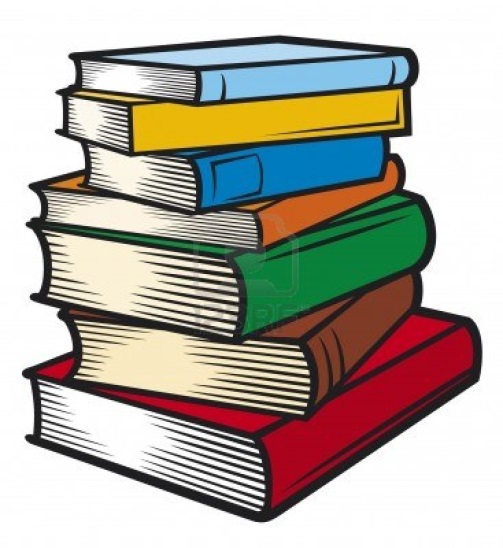 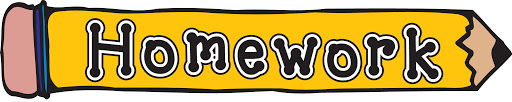 When you start secondary school, everything will be new … new subjects, new teachers (lots of them) and new classmates.  You will experience lots of new and exciting subjects during your time at Springburn Academy.  See our tips below to help you make the most of these new experiences and stay on trackTips:Always listen to your teacher during lessons.  If you are unsure about anything just ask.  Your teachers may be able to explain things differently or offer you extra support.Ask a brother / sister / friend / parent/carer for help and advice.  They may have already studied the subject and be able to answer your questions.Always check you have noted your homework carefully into your homework diary with enough detail so that you remember what you have to do when you get home.Even if you get homework every night it will be a manageable amount.  So get home, get organised, get it done and then you can enjoy your evening.Swap contact details with some of your friends in you classes so you can call them if you are not sure about something – they will want to be able to do the same thing with you!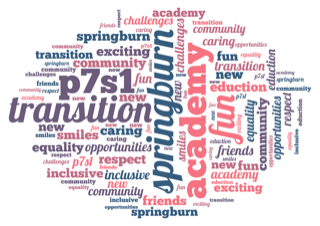 